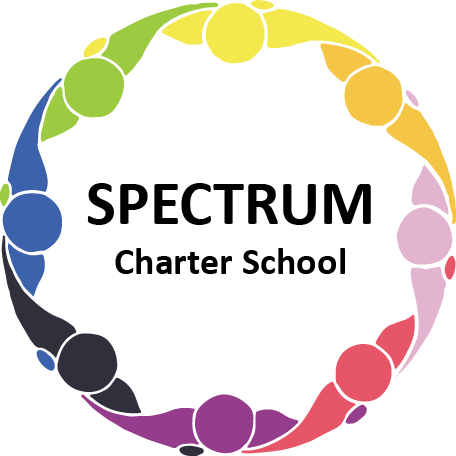 BOARD OF TRUSTEES DISCUSSION AND VOTING MEETING AGENDAJune 20, 2023DATE:             	June 20, 2023 					          TIME:	7:00 PMLOCATION:   	Virtual via Google MeetCEO: 	Dr. Matthew EricksonDISCUSSION/VOTING AGENDA ITEMSCall to order:Pledge of AllegianceRoll call:Approval to accept the May 16, 2023 Board of Trustee Meeting Minutes as presented. Board met in Executive Session on June 20 to discuss personnel matters. Public Comments on Agenda Items:
CEO/Principal Report:             Enrollment Update Extended School Year School Security New Faculty and Staff Members   VI.     Personnel Committee Agenda Items:	ESY ContractsRecommendation for the hiring of Patricia Cohen, Special Education Teacher for the 2023-2024 academic year Recommendation for the hiring of Jennifer Rimmel, Special Education Teacher for the 2023-2024 academic yearRecommendation for the hiring of Charlotte Vogel, Paraprofessional for the 2023-2024 academic year Recommendation for hiring a Licensed Practical Nurse (LPN) for the 2023-2024 academic year  VII.     Academic Committee Agenda Items:Recommendation for confirmation of approval of Flexible Instruction Days (FID)Recommendation for approval of a Dual Enrollment agreement with the Community College of Allegheny County Waterfront Learning Contract and Pricing Document
VIII.     Annual ReportSubmission of the annual report is due 8/1/2023  IX.     Finance Committee Agenda Items:Monthly Financial Reports:Monthly Financial Reports:Monthly ActivityTuition aging reportExpense ReportBudget Vs. ActualCash Flow                    B.	Monthly purchase review:Amazon ordersVisa Bill                    C.   Approval to pay bills due through July	Board Action:                     D.   Final Budget X.        Fundraising/Grants Committee Agenda Items:Feedback on PCCD Grant Application XI.         Facilities Report Recommendation to approve a contract with KeySolution Staffing to provide technology services from June 1, 2023 until identifying a long-term contracted service providerUpdate regarding municipal code for the house 
XII.         Policy Committee Agenda Item:      A.  Title IX PolicyXIII.        Public Comments on non-Agenda Items:XIV.       Announcements:XV.      Next Meeting: August 15, 2023; 7:00 pm; Spectrum Charter School & Google MeetXVI.       Motion to Adjourn: